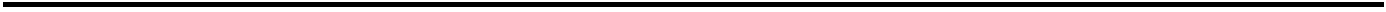          FINANČNÍ HARMONOGRAM 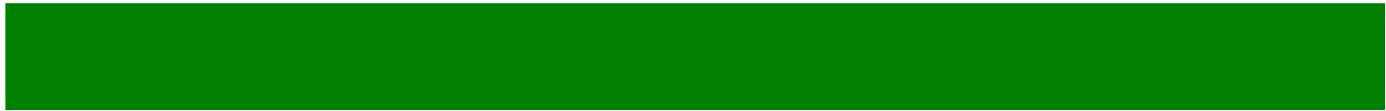 Akce: Centrum rehabilitační péče nemocnice Semily MMN, a.s. - Nemocnice Semily 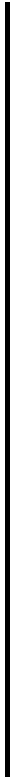 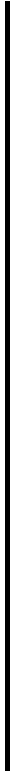 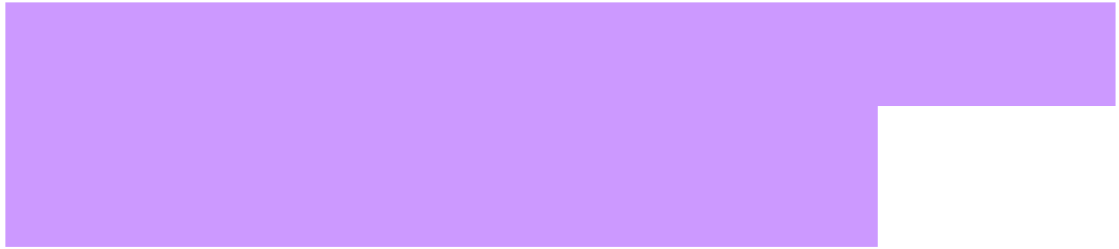 Náklady celkem bez DPH 	Kč	84 400 207 DPH 21,0 %	Kč Náklady celkem včetně DPH 	Kč 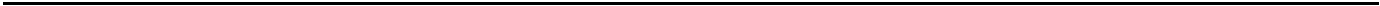 Rok 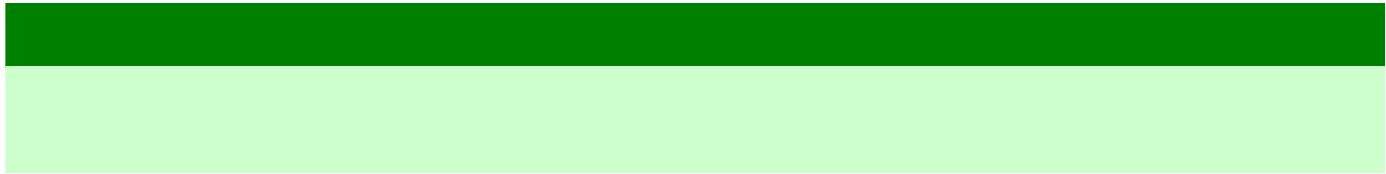 2023-2024 Stanovení výše % z  celkové ceny 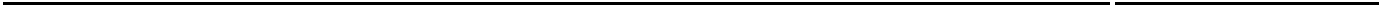 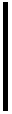 Fakturační období č.1	červen 	Kč	2,98% 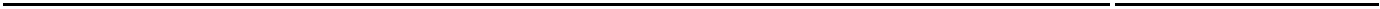 Fakturační období č.2	červenec	Kč	4,12% 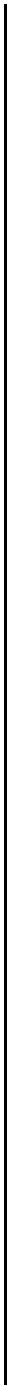 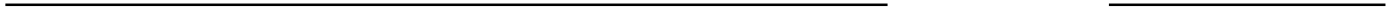 Fakturační období č.3	srpen	Kč	5,73% 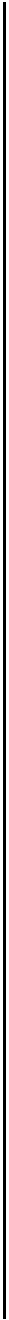 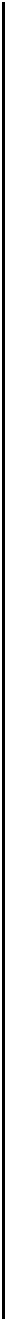 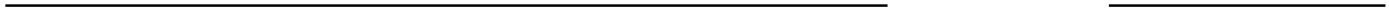 Fakturační období č.4	září	Kč	6,73% 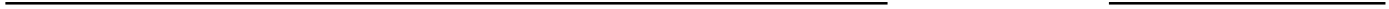 Fakturační období č.5	říjen	Kč	7,87% 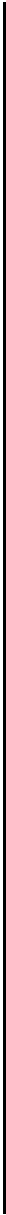 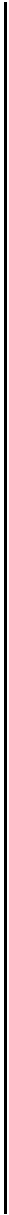 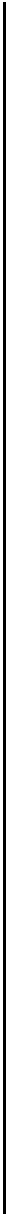 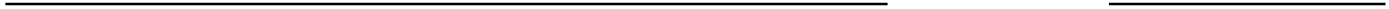 Fakturační období č.6	listopad	Kč	8,42% 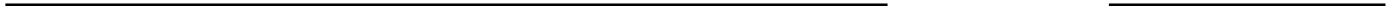 Fakturační období č.7	prosinec	Kč	4,87% 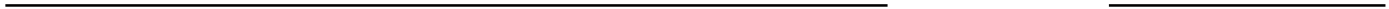 Fakturační období č.8	leden	Kč	5,05% 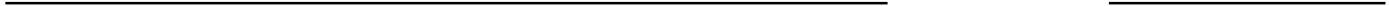 Fakturační období č.9	únor	Kč	4,88% 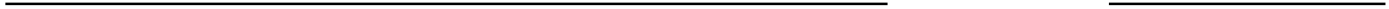 Fakturační období č.10	březen 	Kč	6,42% 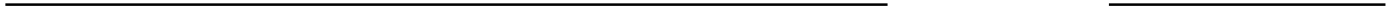 Fakturační období č.11	duben 	Kč	5,79% 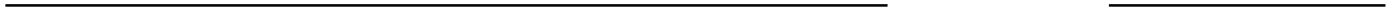 Fakturační období č.12	květen 	Kč	5,12% 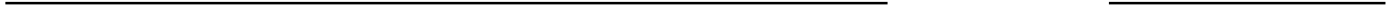 Fakturační období č.13	červen	Kč	6,35% 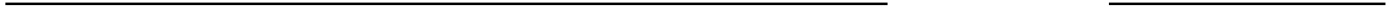 Fakturační období č.14	červenec	Kč	5,62% 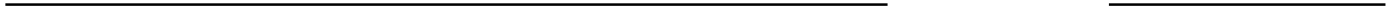 Fakturační období č.15	srpen	Kč	6,63% 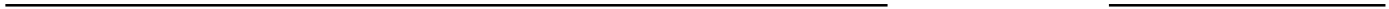 Fakturační období č.16	září	Kč	6,73% 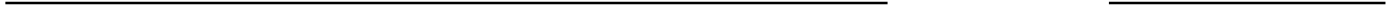 Fakturační období č.17	říjen	Kč	5,36% 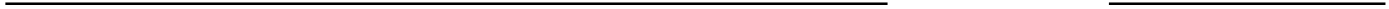 Fakturační období č.18	listopad	Kč	1,33% 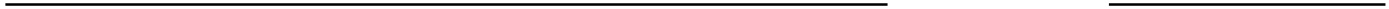 Celkem  (kontrolní součet)	Kč	84 400 207	100% 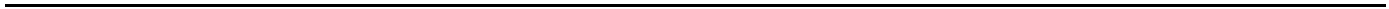 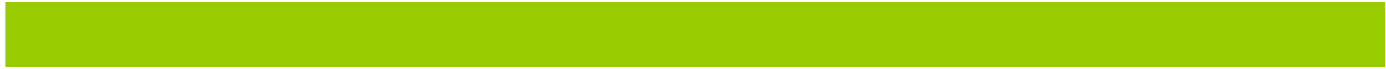 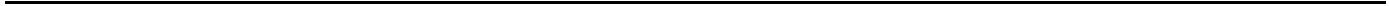 Vypracoval:  V Semilech dne  11. 4. 2023 